Magasiner pour des vêtements - Bonjour, je voudrais un pantalon, s’il vous    
   plaît.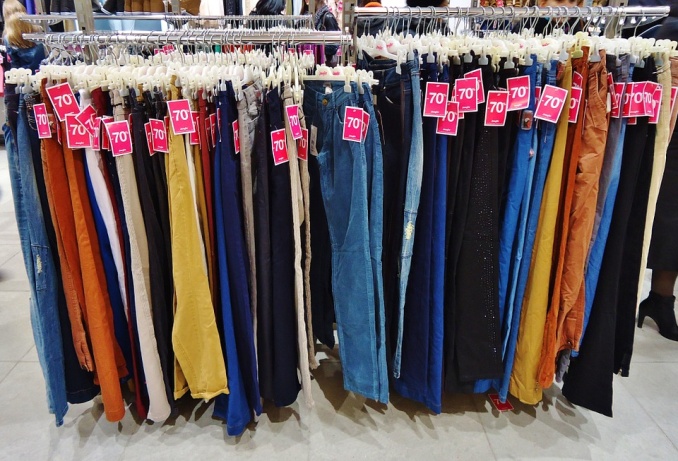  - D’accord. Nous avons ce modèle en trois couleurs. - J’aimerais le noir. Vous avez la taille XS ? - Oui, voilà. Voulez-vous l’essayer ? - Oui, merci.... Je le prends. Combien coûte-t-il ?
 - Ça fait 12,50$ sans la taxe. Ils sont en venteaujourd’hui. - Voilà l’argent. Au revoir, madame.	- Bonjour, je cherche un manteau d’hiver.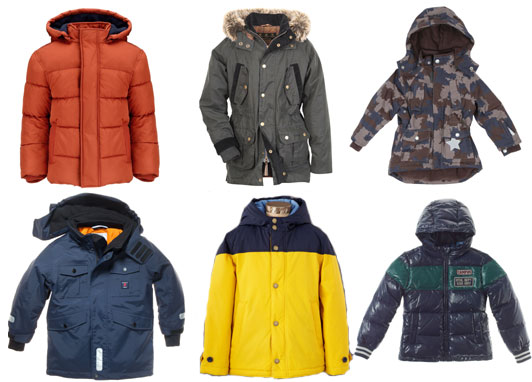                   --- Bien sûr, monsieur. Quelle taille vous faut-il ?- Moyen, s’il vous plaît.-  Il me reste un modèle bleu et blanc.- C’est parfait. Quel est le prix ?-  Tous les manteaux sont à 139,99$.-  Je le prends. Voici ma carte de crédit.- - Merci, monsieur. Un instant. Voilà votre reçu.   
   Au revoir et bonne journée.C’est à ton tour maintenant ! Imagine un dialogue avec des vêtements divers.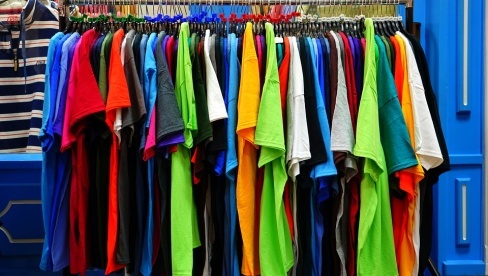 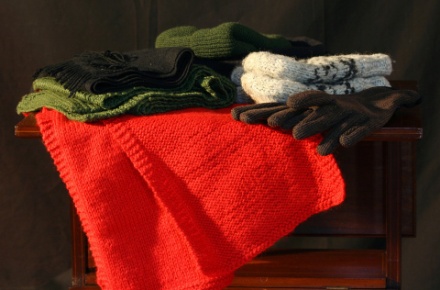 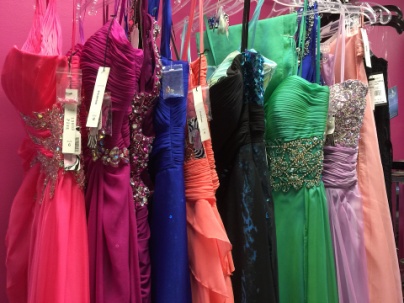 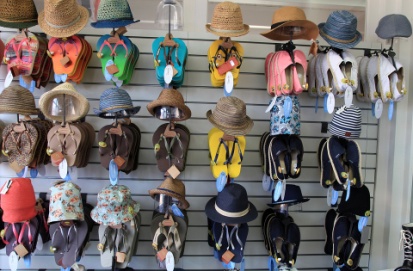 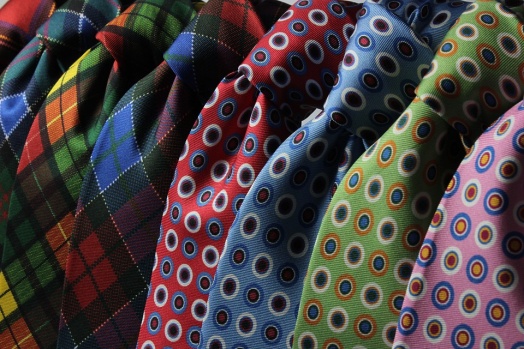 Écris un dialogue entre une vendeuse/un vendeur et toi (la cliente/le client).__________________________________________________________________________________
__________________________________________________________________________________
__________________________________________________________________________________
__________________________________________________________________________________
__________________________________________________________________________________
__________________________________________________________________________________
____________________________________________________________________________________________________________________________________________________________________
__________________________________________________________________________________
__________________________________________________________________________________